TEMA, FECHA y MODALIDAD DE LA PRUEBA DE OPOSICIÓN Y ENTREVISTAEl día 25 del junio de 2021, el jurado que entiende en la selección interina para cubrir un cargo de Profesor/a Adjunto/a Dedicación Parcial Área: Didáctica de la Química (expediente EXP-EXA: 467/2021, resolución CD nº 502/21), en la CPEMS de la Facultad de Ciencias Exactas y Naturales (UBA), formado por Héctor Odetti, Silvia Porro y Perla Zelmanovich, se ha reunido para fijar la fecha, el tema y la modalidad de la prueba de oposición y de la entrevista concernientes a la mencionada selección interina.El jurado ha acordado que tanto la prueba de oposición como las entrevistas serán orales y se llevarán a cabo el día jueves 15 de julio de 2021 según el cronograma de horarios que se anexa.Tema: UNIDAD VIII. Planificación de una unidad didáctica. Análisis del contenido por enseñar; Identificación del perfil inicial (representaciones del docente y del alumnado); Progreso cognitivo deseado; Elaboración de la unidad didáctica; Evaluación y metacognición.Las postulantes PUEDEN ELEGIR UN TEMA PARTICULAR DE QUÍMICAEntrevista Personal: Los/as postulantes podrán presentar durante la entrevista un resumen de su trabajo de investigación y otros antecedentes relevantes. 
  Actualización de Antecedentes: El día de la prueba de oposición el/la postulante podrá enviar actualización de su CV siguiendo los lineamientos del formulario de inscripción incluyendo SOLO las actualizaciones si las hubiera.  La dirección para tal envío es academica@ccpems.exactas.uba.ar Modalidad: La exposición del Tema de la Prueba de Oposición y de la Entrevista Personal será por vía Meet provisto por la FCEyN. El tiempo máximo de la Prueba de Oposición será de 40 minutos y 20 minutos para la Entrevista Personal. La información de acceso a las reuniones se enviará a los postulantes con anterioridad a las fechas de las pruebas y a los correos electrónicos declarados por ellos durante la inscripción a esta selección interina. Cronograma para la prueba de oposición y la entrevista oral.Las pruebas se realizarán el día jueves 15 de julio de 2021, de acuerdo con el siguiente cronograma: 09.30 hs: Eldelsztein, Valeria 10.30 hs: Ithuralde, Raúl Esteban 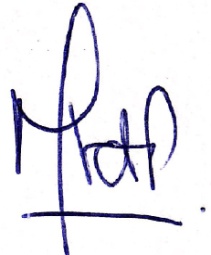 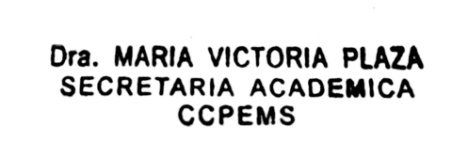 